Osnovna škola Ivana MažuranićaJavorinska 5, 10040 ZagrebKLASA: 007-06/24-01/09URBROJ: 251-137-02-24Zagreb, 03. 06. 2024.	Sazivam 40. sjednicu Školskog odbora za dan 06.06.2024. (četvrtak) u 19:00 sati u holu škole i predlažem sljedećiDNEVNI RED:Verifikacija zapisnika 39. sjednice Školskog odbora od 03.06.2024.Predstavljanje programa rada za mandatno razdoblje kandidata redni broj 1 na listi kandidata u natječajnom postupku imenovanja ravnatelja/ice OŠ Ivana Mažuranića.Predstavljanje programa rada za mandatno razdoblje kandidatkinje redni broj 2 na listi kandidata u natječajnom postupku imenovanja ravnatelja/ice OŠ Ivana Mažuranića.Upoznavanje članova Školskog odbora sa zaključcima Vijeća roditelja, Učiteljskog vijeća i Zbora radnika o zauzetim stajalištima u postupku imenovanja ravnatelja/ice OŠ Ivana MažuranićaJavno glasovanje o kandidatu s liste kandidata za ravnatelja OŠ Ivana Mažuranića i donošenje Odluke o imenovanju ravnatelja/ice OŠ Ivana MažuranićaRazno - pitanja i prijedloziPREDSJEDNICA ŠKOLSKOG ODBORA Iva Bojčić, prof. 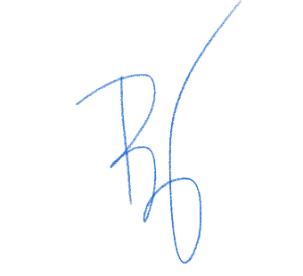  Poziv dostaviti:Članovima Školskog odboraOglasna pločaTajništvo/arhiv